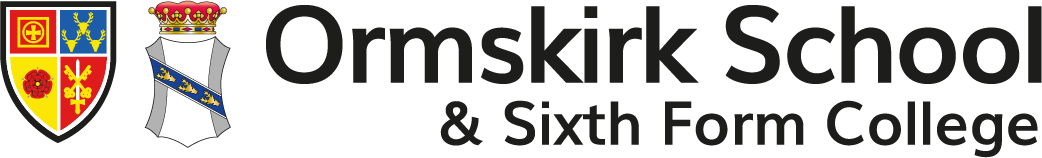 Person SpecificationPost: Teacher – Head of FacultyCriteriaEssentialDesirableSourceA - Application FormI – InterviewR - ReferenceProfessional Knowledge, Qualifications and AbilitiesQualified Teacher StatusApplicationHonours degree in a relevant subject area ApplicationPost-entry qualificationApplicationRecent Participation in a range of in-service and external trainingApplicationHigh Standard of literacy and numeracyApplicationKnowledge of and ability to demonstrate skills in strategic planningApplication/reference/interviewUnderstanding of current curriculum, teaching, learning and assessment issuesApplication/reference/interviewExperience of leading change, creativity and innovationApplication/reference/interviewStrategies for raising achievement and achieving excellenceApplication/reference/interviewStrategies for ensuring inclusion, diversity and access for all Application/reference/interviewThe use of a range of evidence, including performance data, to support, monitor, evaluate and improve aspects of school life, including challenging poor performanceApplication/reference/interviewFinancial planning, budgetary management and accountabilityInterviewThe work of other agencies and opportunities for collaborationInterviewExperience of successful Teaching & Learning, leadership and managementRecognised as an outstanding classroom practitionerApplication/reference/interviewProven track record of leading a successful departmentApplication/reference/interviewAbility to teach across the range of age and abilitiesApplication/reference/interviewProven track record of excellent pupil progress and achievement at examination levelApplication/reference/interviewAbility to analyse data effectively to continually drive standards and pupil outcomesApplication/reference/interviewEvidence of continuing professional development to improve classroom performanceApplication/interviewExperience of leading the development of technology and e-learning to enhance teaching and learning in the subject areaApplication/interviewPersonal Qualities and AbilitiesCollect and use a rich set of data to understand the strengths and weaknesses of the schoolApplication/interviewLead by example to inspire confidence as leader outside own subject specialismApplication/ interviewInspire, challenge, motivate and empower others to carry the vision forwardApplication/interviewAccess, analyse and interpret informationApplication/interviewAbility to communicate effectively and relate well to othersApplication/reference/interviewAcknowledge excellence and challenge poor performanceApplication/interviewFoster an open, fair, equitable culture and manage conflictApplication/interviewInspire, challenge, influence and motivate others to attain high goalsApplication/interviewCombine the outcomes of regular school self-review with external evaluations in order to develop the schoolApplication/interviewAbility to prioritise, plan and organise themselves and othersApplication/interviewSupport and model the school and Sixth Form College’s aims, values and visionApplication/interviewDemonstrate good attendance, punctuality and professional appearanceReference Commitment to the principle of making every lesson count for all our young people irrespective of prior attainment or disadvantageApplication/ interviewProfessional in the completion of all aspects of the role and in communication and relationships with all members of the school communityApplication/reference/InterviewA commitment to comply and adhere to the document ‘Guidance for Safer Working Practice for Adults who work with Children and Young People in Education Settings’Application/reference/InterviewA commitment to comply and adhere to the document ‘Guidance for Conduct’Application/reference/InterviewA commitment to gain Enhanced DBS clearanceInterview